Estado do Pará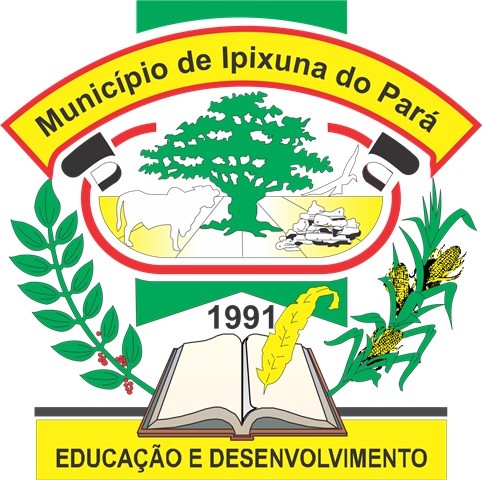 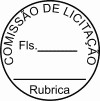 GOVERNO MUNICIPAL DE IPIXUNA DO PARÁFUNDO MUNICIPAL DE SAÚDEQUADRO RESUMOCONTRATO Nº: 20202151PROCESSO DE ORIGEM: DISPENSA DE LICITAÇÃO Nº 7/2020-190501CONTRATADO: AMAZONMED COMERCIO DE MEDICAMENTOS LTDA – EPPCNPJ: 84.155.829/0001-53OBJETO......................: CONTRATAÇÃO DE EMPRESA ESPECIALIZADA NO FORNECIMENTO DE TESTE RÁPIDO PARA COVID 19, DESTINADO A SUPRIR A DEMANDA DAS MEDIDAS DE ENFRETAMENTO DA PANDEMIA DECORRENTE DO "NOVO CORONA VÍRUS (SARS-COV-2 COVID- 19, DA SECRETARIA MUNICIPAL DE SAÚDE DO MUNICÍPIO DE IPIXUNA DO PA RÁ.VALOR GLOBAL R$	16.500,00VALOR  TOTAL: R$ 16.500,00 (dezesseis mil, quinhentos reais)VIGÊNCIA:  21 de Maio de 2020 a 21 de Agosto de 2020--------------------------------------------------------------------------------------------------------------------------------------------------------------- TRAVESSA CRISTOVÃO COLOMBO